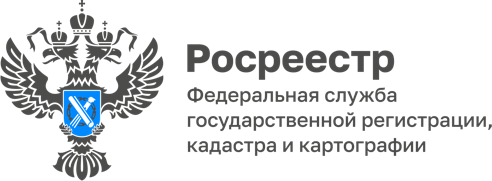 В 2022 году на территории Волгоградской области обследовано 283 пункта государственной геодезической сети Волгоградская область как субъект Российской Федерации является участником государственной программы Российской Федерации «Национальная система пространственных данных». Приоритетным направлением данной программы является обследование и проверки сохранности на местности пунктов государственной геодезической сети (ГГС) и государственной нивелирной сети (ГНС), учет и поддержание их в исправном состоянии для использования при выполнении топографических, геодезических и инженерно-изыскательских работ.На территории Волгоградской области расположено 3295 пунктов ГГС. За период с 2017 по 2021 было обследовано 1520 пунктов ГГС. На 2022 год запланировано к обследованию 667 пунктов, что составляет 20% от общего числа пунктов, расположенных на территории области. На 15.08.20022 проведено обследование 283 пунктов.С уважением,Балановский Ян Олегович,Пресс-секретарь Управления Росреестра по Волгоградской областиMob: +7(937) 531-22-98E-mail: pressa@voru.ru